No. Pendaftaran: .............FORMULIR PENDAFTARANBAKAL CALON KETUASEKOLAH TINGGI FARMASI INDONESIA PERIODE 2017 – 2021Nama 				: .........................................................................................................N I P 				: .........................................................................................................NIDN/NIDK			: ........................................................................................................Pangkat/Golongan 		: .........................................................................................................Jenis Kelamin 			: .........................................................................................................Pendidikan Terakhir		: .........................................................................................................Tempat/tgl Lahir		: .........................................................................................................Pengalaman Manajerial		: Kepala Pusat/KaPRODI/Wakil Ketua/Ketua *)(Tertinggi yang pernah dijabat)Alamat				: .........................................................................................................				.........................................................................................................No. Telp./Hp			: .........................................................................................................Bersedia memenuhi dan melengkapi syarat-syarat pendaftaran Bakal Calon Ketua Sekolah Tinggi Farmasi Indonesia sesuai ketentuan yang berlaku.Bandung ,.....................................2017 Petugas Pendaftaran,					Pendaftar, (...................................................)			(..............................................................)NIP..............................................			NIP........................................................Catatan: *) Coret yang tidak sesuaiForm-01 dibuat rangkap 2 (untuk pendaftar dan panitia)Form-01 diisi oleh BAKAL CALON KETUA dan diserahkan langsung ke petugas panitia saat pendaftaranSURAT PERNYATAAN KESEDIAAN MENCALONKAN DIRI SEBAGAIBAKAL CALON KETUASEKOLAH TINGGI FARMASI INDONESIA PERIODE 2017 – 2021Saya yang bertanda tangan di bawah ini:Nama 			: .........................................................................................................NIP			: .........................................................................................................Umur			: .........................................................................................................Alamat			: .........................................................................................................Dengan ini menyatakan dengan sungguh-sungguh Saya bersedia dia mencalonkan diri sebagai Bakal Calon Ketua Sekolah Tinggi Farmasi Indonesia periode tahun 2017 - 2021 dan bersedia:Mematuhi Tata Cara Pemilihan Calon Ketua berdasarkan ketentuan yang telah ditetapkan.Tidak mengundurkan diri dari Proses Pemilihan Ketua.Menyerahkan kelengkapan Persyaratan Administratif yang telah ditentukan.Menerima keputusan Ketua Dewan Pengurus Yayasan Hazanah atas hasil setiap tahapan Pemilihan Ketua.Demikian surat pernyataan ini saya buat dengan sebenar-benarnya dan dalam keadaan sehat serta tanpa paksaan dari pihak manapun. Apabila terbukti tidak sesuai dengan pernyataan ini, maka saya bersedia dikenakan sanksi sesuai ketentuan yang berlaku......................., ….....……........... 2017Yang membuat pernyataan,materai Rp. 6000,-(.................................................... )NIP..............................................DAFTAR RIWAYAT HIDUPBAKAL CALON KETUASEKOLAH TINGGI FARMASI INDONESIA PERIODE 2017 – 2021*) P = pembicara, M = pemakalah, PM = pemakalah dan pembicara, R = penyanggah/ narasumber*) B = buku, J = jurnal **) Internasional/Nasional Terakreditasi A/B/C; ISBN No.; ISSN No.*) Kolom Keterangan di isi dengan I = Internasional, N = Nasional, L = Lokal......................, ….....……........... 2017Yang membuat pernyataan,(.................................................... )NIP..............................................Catatan:Dilengkapi foto copy KTP dan foto copy berkas penunjang kegiatannyaSURAT PERNYATAAN TIDAK TERLIBAT PELANGGARAN HUKUMBAKAL CALON KETUASEKOLAH TINGGI FARMASI INDONESIA PERIODE 2017 – 2021Yang bertanda tangan di bawah ini:Nama 			: .........................................................................................................NIP 			: .........................................................................................................Umur			: ......................................................................................................... Jabatan			: .........................................................................................................Dengan ini menyatakan bahwa saya sebagai Bakal Calon Ketua Sekolah Tinggi Farmasi Indonesia Periode Tahun 2017 – 2021 tidak pernah dan tidak sedang terlibat dalam masalah pelanggaran/melakukan tindak pidana atau perdata, sengketa, tuntutan, gugatan maupun persoalan/masalah hukum lainnya baik ditingkat pnyelidikan, penyidikan, penuntutan maupun dihadapan Pengadilan dan/atau badan arbitrase dimanapun baik yang melibatkan diri pribadi maupun harta kekayaan saya. Demikian surat pernyataan ini saya buat dengan sebenar-benarnya dan dalam keadaan sehat serta tanpa paksaan dari pihak manapun. Apabila terbukti tidak sesuai dengan pernyataan ini, maka saya bersedia dikenakan sanksi sesuai ketentuan yang berlaku......................., ….....……........... 2017Yang membuat pernyataan,materai Rp. 6000,-(.................................................... )NIP.…………………………………SURAT PERNYATAAN TIDAK PERNAH MENDAPAT HUKUMAN DISIPLIN PEGAWAIBAKAL CALON KETUASEKOLAH TINGGI FARMASI INDONESIA PERIODE 2017 – 2021Yang bertanda tangan di bawah ini:Nama 			: .........................................................................................................NIP 			: .........................................................................................................Umur			: .........................................................................................................Jabatan			: .........................................................................................................Menyatakan bahwa saya sebagai Bakal Calon Ketua Sekolah Tinggi Farmasi Indonesia Periode Tahun 2017 – 2021 tidak pernah mendapat hukuman pelanggaran disiplin pegawai tingkat sedang/berat. Demikian surat pernyataan ini saya buat dengan sebenar-benarnya dan dalam keadaan sehat serta tanpa tekanan dari pihak manapun. Apabila terbukti melakukan tindakan yang tidak sesuai dengan pernyataan ini, maka saya bersedia dikenakan sanksi sesuai ketentuan yang berlaku......................., …......……........... 2017Yang membuat pernyataan,materai Rp. 6000,-(.................................................... )NIP.…………………………….SURAT PERNYATAAN KEASLIAN DOKUMENBAKAL CALON KETUASEKOLAH TINGGI FARMASI INDONESIA PERIODE 2017 – 2021Yang bertanda tangan di bawah ini:Nama 			: .........................................................................................................NIP 			: .........................................................................................................Umur			: .........................................................................................................Alamat			: .........................................................................................................Menyatakan bahwa seluruh berkas persyaratan Bakal Calon Ketua Sekolah Tinggi Farmasi Indonesia Periode Tahun 2017 – 2021 yang saya serahkan adalah foto kopi dari dokumen asli (tidak direkayasa).Demikian surat pernyataan ini saya buat dengan sebenar-sebenarnya dan dalam keadaan sehat serta tanpa tekanan dari pihak manapun.Apabila terbukti seluruh berkas yang telah saya serahkan adalah bukan foto kopi dari dokumen asli (direkayasa), maka saya bersedia dikenakan sanksi sesuai hukum yang berlaku......................., …......……........... 2017Yang membuat pernyataan,materai Rp. 6000,-(.................................................... )NIP.…………………………………SURAT PERNYATAAN BEBAS PLAGIASI BAKAL CALON KETUASEKOLAH TINGGI FARMASI INDONESIA PERIODE 2017 – 2021Yang bertanda tangan di bawah ini:Nama 			: .........................................................................................................NIP 			: .........................................................................................................	Umur			: .........................................................................................................Alamat			: .........................................................................................................Dengan ini menyatakan bahwa saya tidak pernah melakukan plagiat sebagaimana diatur dalam ketentuan peraturan perundang-undangan. Demikian pernyataan ini saya buat sebenar-benarnya dan apabila setelah terpilih sebagai Ketua Sekolah Tinggi Farmasi Indonesia pernyataan ini terbukti tidak benar, maka saya bersedia mengundurkan diri dan serta dituntut secara hukum.  ......................, …...……........... 2017Yang membuat pernyataan,materai Rp. 6000,-(.................................................... )NIP.…………………………………SURAT PERNYATAAN TIDAK MENGUNDURKAN DIRI SELAMA PROSESPEMILIHAN BAKAL CALON KETUASEKOLAH TINGGI FARMASI INDONESIA PERIODE 2017 – 2021Yang bertanda tangan di bawah ini:Nama 			: .........................................................................................................NIP 			: .........................................................................................................	Umur			: .........................................................................................................Alamat			: ......................................................................................................... Dengan ini menyatakan bahwa saya tidak mengundurkan diri sebagai bakal calon Ketua Sekolah Tinggi Farmasi Indonesia selama proses pemilihan berlangsung. Demikian surat pernyataan ini saya buat dengan sebenar-benarnya dan penuh rasa tanggung jawab.  ......................, ..………........... 2017Yang membuat pernyataan,materai Rp. 6000,-(........................................................ )NIP/NIDN…………………………JADWAL PENJARINGAN PEMILIHAN KETUA STFII. DATA PRIBADII. DATA PRIBADINamaTempat, Tanggal LahirJenis KelaminAgamaPangkat/GolonganNIPNIDN/NIDK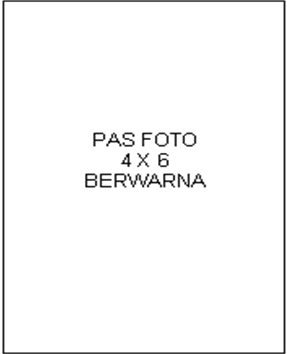 Bahasa Asing yang Dikuasai  Alamat RumahAlamat RumahTelp/FaxNo. HP/EmailAlamat KantorTelp/FaxII. DATA AKADEMIKII. DATA AKADEMIKII. DATA AKADEMIKII. DATA AKADEMIKII. DATA AKADEMIKII. DATA AKADEMIK2.1 PENDIDIKAN2.1 PENDIDIKAN2.1 PENDIDIKAN2.1 PENDIDIKAN2.1 PENDIDIKAN2.1 PENDIDIKANNo.Nama Sekolah/ Perguruan TinggiJurusan/ProdiJenjangPendidikanTahunKelulusanKeterangan2.2 SERTIFIKASI KOMPETENSI KEAHLIAN2.2 SERTIFIKASI KOMPETENSI KEAHLIAN2.2 SERTIFIKASI KOMPETENSI KEAHLIAN2.2 SERTIFIKASI KOMPETENSI KEAHLIAN2.2 SERTIFIKASI KOMPETENSI KEAHLIANNo.Nama Asosiasi Profesi/InstitusiTingkat/Jenjang KeahlianBidang Kompetensi KeahlianKet.2.3 PELATIHAN/PENDIDIKAN NON FORMAL2.3 PELATIHAN/PENDIDIKAN NON FORMAL2.3 PELATIHAN/PENDIDIKAN NON FORMAL2.3 PELATIHAN/PENDIDIKAN NON FORMAL2.3 PELATIHAN/PENDIDIKAN NON FORMAL2.3 PELATIHAN/PENDIDIKAN NON FORMAL2.3 PELATIHAN/PENDIDIKAN NON FORMALNo.Nama Lembaga Kursus/Pendidikan Non FormalAlamatInstitusiBidangKeahlianLama PendidikanLama PendidikanSertifikat(Ada/Tidak)No.Nama Lembaga Kursus/Pendidikan Non FormalAlamatInstitusiBidangKeahlianHariBulanSertifikat(Ada/Tidak) 2.4. MENJADI PEMBICARA/PEMAKALAH DALAM SEMINAR/LOKAKARYA/ SIMPOSIUM/KONFERENSI 2.4. MENJADI PEMBICARA/PEMAKALAH DALAM SEMINAR/LOKAKARYA/ SIMPOSIUM/KONFERENSI 2.4. MENJADI PEMBICARA/PEMAKALAH DALAM SEMINAR/LOKAKARYA/ SIMPOSIUM/KONFERENSI 2.4. MENJADI PEMBICARA/PEMAKALAH DALAM SEMINAR/LOKAKARYA/ SIMPOSIUM/KONFERENSI 2.4. MENJADI PEMBICARA/PEMAKALAH DALAM SEMINAR/LOKAKARYA/ SIMPOSIUM/KONFERENSI 2.4. MENJADI PEMBICARA/PEMAKALAH DALAM SEMINAR/LOKAKARYA/ SIMPOSIUM/KONFERENSINo.NamaPenyelenggaraNama KegiatanJudul MakalahTahunKet.*)2.5. PENULISAN KARYA ILMIAH DALAM BENTUK BUKU/JURNAL2.5. PENULISAN KARYA ILMIAH DALAM BENTUK BUKU/JURNAL2.5. PENULISAN KARYA ILMIAH DALAM BENTUK BUKU/JURNAL2.5. PENULISAN KARYA ILMIAH DALAM BENTUK BUKU/JURNAL2.5. PENULISAN KARYA ILMIAH DALAM BENTUK BUKU/JURNAL2.5. PENULISAN KARYA ILMIAH DALAM BENTUK BUKU/JURNALNo.Judul Karya TulisJenis Karya*)Nama Penerbit/JurnalTahunKet.**)2.6 PENELITIAN DALAM 2 TAHUN TERAKHIR2.6 PENELITIAN DALAM 2 TAHUN TERAKHIR2.6 PENELITIAN DALAM 2 TAHUN TERAKHIR2.6 PENELITIAN DALAM 2 TAHUN TERAKHIRNo.Judul PenelitianSumber DanaTahun2.7 PENGALAMAN MENGAJAR 2 TAHUN TERAKHIR2.7 PENGALAMAN MENGAJAR 2 TAHUN TERAKHIR2.7 PENGALAMAN MENGAJAR 2 TAHUN TERAKHIR2.7 PENGALAMAN MENGAJAR 2 TAHUN TERAKHIR2.7 PENGALAMAN MENGAJAR 2 TAHUN TERAKHIRNo.Nama Perguruan TinggiJurusanMata KuliahYang DiampuKet.III. KEMAMPUAN MANAJERIAL DAN KEPEMIMPINAN3.1 JABATAN STRUKTURAL (SETINGKAT KASUBBAG KE ATAS)III. KEMAMPUAN MANAJERIAL DAN KEPEMIMPINAN3.1 JABATAN STRUKTURAL (SETINGKAT KASUBBAG KE ATAS)III. KEMAMPUAN MANAJERIAL DAN KEPEMIMPINAN3.1 JABATAN STRUKTURAL (SETINGKAT KASUBBAG KE ATAS)III. KEMAMPUAN MANAJERIAL DAN KEPEMIMPINAN3.1 JABATAN STRUKTURAL (SETINGKAT KASUBBAG KE ATAS)No.JabatanPeriode (Tahun)Keterangan3.2 JABATAN DALAM ORGANISASI STRUKTURAL SELAIN  PERGURUAN TINGGI3.2 JABATAN DALAM ORGANISASI STRUKTURAL SELAIN  PERGURUAN TINGGI3.2 JABATAN DALAM ORGANISASI STRUKTURAL SELAIN  PERGURUAN TINGGI3.2 JABATAN DALAM ORGANISASI STRUKTURAL SELAIN  PERGURUAN TINGGI3.2 JABATAN DALAM ORGANISASI STRUKTURAL SELAIN  PERGURUAN TINGGI3.2 JABATAN DALAM ORGANISASI STRUKTURAL SELAIN  PERGURUAN TINGGINo.Nama Organisasi/InstitusiJabatanAlamat Organisasi/InstitusiPeriode(Tahun)Keterangan3.3 JABATAN DALAM KEPANITIAAN DI PERGURUAN TINGGI3.3 JABATAN DALAM KEPANITIAAN DI PERGURUAN TINGGI3.3 JABATAN DALAM KEPANITIAAN DI PERGURUAN TINGGI3.3 JABATAN DALAM KEPANITIAAN DI PERGURUAN TINGGI3.3 JABATAN DALAM KEPANITIAAN DI PERGURUAN TINGGINo.Nama KegiatanJabatanTahunKeterangan3.4 PENGHARGAAN YANG DITERIMA3.4 PENGHARGAAN YANG DITERIMA3.4 PENGHARGAAN YANG DITERIMA3.4 PENGHARGAAN YANG DITERIMA3.4 PENGHARGAAN YANG DITERIMANo.Nama PenghargaanNama Lembaga PemberiTahunKeterangan*)NoAgendaJadwal1Pendaftaran Bakal Calon 11 – 17 Oktober 20172Pengembalian Formulir Pendaftaran dan Kesediaan18 Oktober 20173Seleksi dan Verifikasi Berkas Dokumen Bakal Calon (berkas kolektif u diserahkan kepada Ketua/Sekretaris Panitia)19 Oktober 20174Pengumuman Bakal Calon Ketua 20 Oktober 20175Penyerahan Program Kerja Bakal Calon (waktu maksimal)31 Oktober 20176Penyampaiaan presentasi rencana program kerja dan pemungutan suara calon Ketua STFI sesuai visi misi di forum civitas akademika3 Nopember 20177Laporan hasil perhitungan suara dari civitas akademika6 Nopember 20178Rapat Senat Pemilihan Calon Ketua18 dan 25 Nopember 20179Pengajuan dan penyampaiaan hasil pemilihan dari SENAT Ketua STFI periode 2017-2021 kepada Yayasan Hazanah  28 Nopember 201710Pengumuman hasil pemungutan suara Rapat Senat Akademik STFI30 Nopember 201711Pelantikan dan Pisah Sambut Ketua STFI Periode 2017-202128 Desember 2017